设备采购管理权力运行审批表目录1.采购方式确定1.1仪器设备采购审批表1.2耗材采购审批表1.3采购方式变更审批表2. 招标采购项目技术指标论证2.1招标采购项目论证报告2.2招标采购项目论证报告审核表3. 招标文件编制及发布3.1招标文件编制及发布审核表4. 供应商投标资格审查4.1供应商投标资格审查表5. 招标文件质疑处置5.1招标文件质疑处置审批单6. 招标过程组织6.1工作小组采购项目评审报告6.2大项招标招评标报告8. 设备验收8.1资产准入验收申请书8.2仪器设备开箱验收记录8.3仪器设备质量技术验收报告8.4仪器设备技术安全验收报告8.5仪器设备验收备忘录8.6仪器设备资产准入验收表9. 不入固产审批9.1不入固产审批表 1.1南京航空航天大学仪器设备采购审批表                                      编号：注: 项目审批由用户按顺序办理；采购审批由设备管理部门办理。1.2南京航空航天大学耗材采购审批表                                            编号：注: 项目审批由用户按顺序办理；采购审批由设备管理部门办理。2.1招标采购项目论证报告审核表3.1招标文件编制及发布审核表4.1供应商投标资格审查表项目名称：招标文件编号：                             审查时间：资格审查人员会签：5.1招标文件质疑处置审批单6.1工作小组采购项目评审报告（过程归档资料）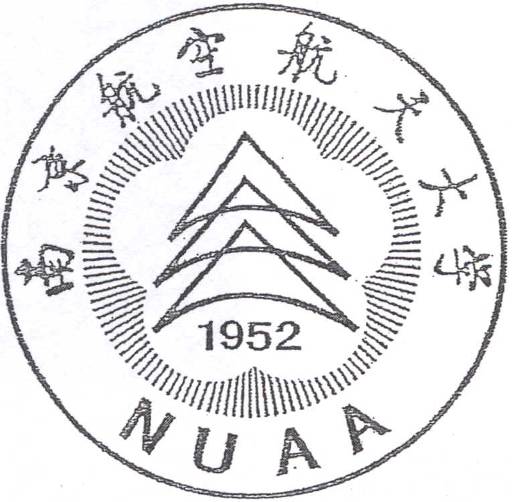 国有资产管理处年  月  日二    投标报价比较表四  推荐中标候选供应商顺序表组长签名：评委签名：中标通知书                          ：经评审，在我校                    项目采购中，贵公司中标，中标合同价           。请在接到本通知的一个月内，与我校签订合同。                             南京航空航天大学国资处设备科2016年 月 日编号：2016JY-6.2大项招标招评标报告项目名称： 招标时间:     年  月  日南京航空航天大学8.1资产准入验收申请书校仪器设备资产移交验收小组：本次购置的                          （此处填写仪器设备名称，要与招标采购时的项目名称一致）已通过本单位组织的开箱验收、质量技术验收和技术安全验收，货物数量、材质、规格、型号符合合同约定，技术指标完全符合招标文件、投标文件中相应条款，技术安全措施完整科学，已经具备了资产移交验收条件，现申请资产准入验收。作为本次购置项目负责人（经办人），严格遵守国家法律法规、学校招标采购、仪器设备采购及验收管理办法，本次采购项目在论证、招标采购、项目实施和验收过程中，不存在套取资金、关联交易等弄虚作假行为。项目经办人（签字）： 项目负责人（签字）：单位领导意见：（院领导或相当职务领导）                            20   年   月   日附表1:     8.2仪器设备开箱验收记录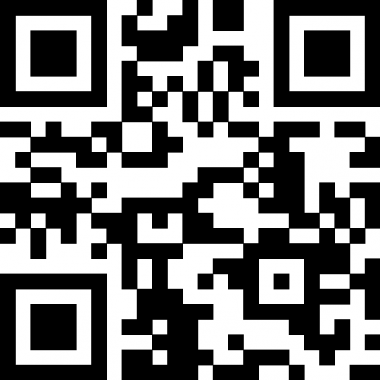 填表人                                        开箱时间：                  附表2: 8.3仪器设备质量技术验收报告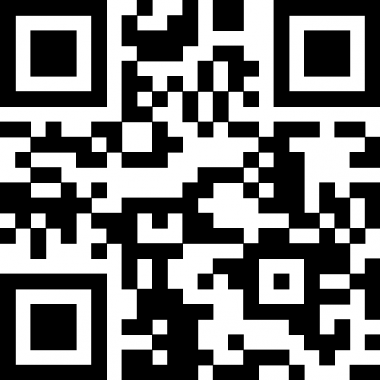 填表人                                        验收时间：                  附表3: 8.4仪器设备技术安全验收报告  填表人                                        验收时间：                  附表4:8.5仪器设备验收备忘录填表人                                        填写时间：                  8.6仪器设备资产准入验收表填表人                                        验收时间：                  9.1不入固产审批表                                       采购审批表编号：用户申请采购单位采购单位负责人联系电话联系电话用户申请经费来源类别类别类别预算财务账号财务账号用户申请经费来源项目名称项目名称项目名称用户申请设备名称设备名称设备名称型号规格型号规格用途数量数量单价单价总价用户申请用户申请用户申请合计合计合计合计合计合计合计合计合计合计合计调研情况签名：         日期签名：         日期签名：         日期签名：         日期签名：         日期签名：         日期签名：         日期签名：         日期签名：         日期签名：         日期签名：         日期项目审批采购单位采购单位采购单位          签名：         日期          签名：         日期          签名：         日期          签名：         日期          签名：         日期          签名：         日期          签名：         日期          签名：         日期项目审批计划管理部门计划管理部门计划管理部门          签名：         日期          签名：         日期          签名：         日期          签名：         日期          签名：         日期          签名：         日期          签名：         日期          签名：         日期项目审批分管校领导分管校领导分管校领导签名：         日期签名：         日期签名：         日期签名：         日期签名：         日期签名：         日期签名：         日期签名：         日期项目审批财务处财务处财务处         签名：         日期         签名：         日期         签名：         日期         签名：         日期         签名：         日期         签名：         日期         签名：         日期         签名：         日期采购审批采购方式为签名：         日期采购方式为签名：         日期采购方式为签名：         日期采购方式为签名：         日期采购方式为签名：         日期采购方式为签名：         日期采购方式为签名：         日期采购方式为签名：         日期采购方式为签名：         日期采购方式为签名：         日期采购方式为签名：         日期用户申请采购单位采购单位负责人联系电话联系电话用户申请经费来源类别类别类别预算财务账号财务账号用户申请经费来源项目名称项目名称项目名称用户申请用户申请耗材名称耗材名称耗材名称型号规格型号规格用途数量数量单价单价总价用户申请用户申请用户申请合计合计合计合计合计合计合计合计合计合计合计调研情况签名：         日期签名：         日期签名：         日期签名：         日期签名：         日期签名：         日期签名：         日期签名：         日期签名：         日期签名：         日期签名：         日期项目审批采购单位采购单位采购单位签名：         日期签名：         日期签名：         日期签名：         日期签名：         日期签名：         日期签名：         日期签名：         日期项目审批计划管理部门计划管理部门计划管理部门签名：         日期签名：         日期签名：         日期签名：         日期签名：         日期签名：         日期签名：         日期签名：         日期项目审批分管校领导分管校领导分管校领导签名：         日期签名：         日期签名：         日期签名：         日期签名：         日期签名：         日期签名：         日期签名：         日期项目审批财务处财务处财务处签名：         日期签名：         日期签名：         日期签名：         日期签名：         日期签名：         日期签名：         日期签名：         日期采购审批采购方式为签名：         日期采购方式为签名：         日期采购方式为签名：         日期采购方式为签名：         日期采购方式为签名：         日期采购方式为签名：         日期采购方式为签名：         日期采购方式为签名：         日期采购方式为签名：         日期采购方式为签名：         日期采购方式为签名：         日期1.3采购方式变更审批表                                采购审批表编号：项目名称项目经费来源及预算金额购置必要性和技术需求分析论证报告所述情况属实。项目申请人签字：           时间：市场调研情况市场调研全面充分。项目负责人签字：           时间：市场调研情况情况属实。工作小组：           时间：选型结论选型结论科学，无排他性。论证负责人签字：           时间：选型结论选型结论符合项目目标。项目负责人签字：           时间：选型结论形式审查合格。工作小组：           时间：项目单位所选设备是项目急需设备，技术、供货期、质保期等符合项目建设目标；.已具备相应场地、环境等安装和运行条件。同意购置。负责人签字：           时间：经费计划部门选型结论技术指标符合批复要求，同意采购。负责人签字：           时间：国有资产管理处同意采购，采购方式为：              。负责人签字：           时间：办理结果所提交论证报告完整齐全，进入采购环节。工作小组：           时间：项目名称招标文件编号招标文件编制已按照论证报告制作招标文件，无修改。工作小组：           时间：招标文件确认已确认招标文件，无需修改。项目负责人签字：           时间：招标文件确认招标文件需修改，修改内容详见附件。项目负责人签字：           时间：招标文件修改已按照要求修改招标文件。工作小组：           时间：招标文件修改已确认修改后的招标文件。项目负责人签字：           时间：招标文件发布已将确认后的招标文件发送采招办发布。工作小组：           时间：招标文件发布接收到招标文件，将按规定及时发布。采招办：           时间：办理结果采招办已发布。工作小组：           时间：序号报名投标供应商审查内容（通过打“√”，不通过打“×”，不涉及打“／”）审查内容（通过打“√”，不通过打“×”，不涉及打“／”）审查内容（通过打“√”，不通过打“×”，不涉及打“／”）审查内容（通过打“√”，不通过打“×”，不涉及打“／”）审查内容（通过打“√”，不通过打“×”，不涉及打“／”）审查结论序号报名投标供应商注册资金符合招标文件要求是否为央采协议供货商是否满足招标文件规定的业绩要求是否具备本地服务能力招标文件规定的其他专项资质要求审查结论项目名称项目编号质疑单位及质疑内容（附质疑材料）采招办         负责人签字：           时间工作小组         负责人签字：           时间项目负责人（附质疑分析材料及修改建议）         签字：           时间国有资产管理处         负责人签字：           时间办理结果    签字：             时间：一   基本情况一览表一   基本情况一览表一   基本情况一览表一   基本情况一览表开标时间开标地点评标时间评标地点评标负责人评标方法综合评分法综合评分法综合评分法投标人投标价备注三   综合评分法评分表三   综合评分法评分表三   综合评分法评分表三   综合评分法评分表三   综合评分法评分表三   综合评分法评分表三   综合评分法评分表三   综合评分法评分表投标单位价格质量（60）技术、服务（20）财务、信誉、业绩（10）财务、信誉、业绩（10）对招标文件响应程度（10）总分总分注：评标满分为100分，价格、质量占评标权值的60﹪；技术、服务占权值的20﹪；财务、信誉、业绩占权值的10﹪；对招标文件的响应程度占权值的10﹪。注：评标满分为100分，价格、质量占评标权值的60﹪；技术、服务占权值的20﹪；财务、信誉、业绩占权值的10﹪；对招标文件的响应程度占权值的10﹪。注：评标满分为100分，价格、质量占评标权值的60﹪；技术、服务占权值的20﹪；财务、信誉、业绩占权值的10﹪；对招标文件的响应程度占权值的10﹪。注：评标满分为100分，价格、质量占评标权值的60﹪；技术、服务占权值的20﹪；财务、信誉、业绩占权值的10﹪；对招标文件的响应程度占权值的10﹪。注：评标满分为100分，价格、质量占评标权值的60﹪；技术、服务占权值的20﹪；财务、信誉、业绩占权值的10﹪；对招标文件的响应程度占权值的10﹪。注：评标满分为100分，价格、质量占评标权值的60﹪；技术、服务占权值的20﹪；财务、信誉、业绩占权值的10﹪；对招标文件的响应程度占权值的10﹪。注：评标满分为100分，价格、质量占评标权值的60﹪；技术、服务占权值的20﹪；财务、信誉、业绩占权值的10﹪；对招标文件的响应程度占权值的10﹪。注：评标满分为100分，价格、质量占评标权值的60﹪；技术、服务占权值的20﹪；财务、信誉、业绩占权值的10﹪；对招标文件的响应程度占权值的10﹪。评委签名：评委签名：评委签名：评委签名：投标人分数中标顺序南京航空航天大学开标情况记录表南京航空航天大学开标情况记录表南京航空航天大学开标情况记录表南京航空航天大学开标情况记录表南京航空航天大学开标情况记录表南京航空航天大学开标情况记录表南京航空航天大学开标情况记录表南京航空航天大学开标情况记录表项目名称：                                                                    开标时间：项目名称：                                                                    开标时间：项目名称：                                                                    开标时间：项目名称：                                                                    开标时间：项目名称：                                                                    开标时间：项目名称：                                                                    开标时间：项目名称：                                                                    开标时间：项目名称：                                                                    开标时间：招标编号：                                                                    开标地点：综合楼319会议室招标编号：                                                                    开标地点：综合楼319会议室招标编号：                                                                    开标地点：综合楼319会议室招标编号：                                                                    开标地点：综合楼319会议室招标编号：                                                                    开标地点：综合楼319会议室招标编号：                                                                    开标地点：综合楼319会议室招标编号：                                                                    开标地点：综合楼319会议室招标编号：                                                                    开标地点：综合楼319会议室投标人名称标书密封情况投标总价    （万元）免费质保供货（工）期投标声明备注投标人签名     主持：                       唱标：                        记录：                         监标：      主持：                       唱标：                        记录：                         监标：      主持：                       唱标：                        记录：                         监标：      主持：                       唱标：                        记录：                         监标：      主持：                       唱标：                        记录：                         监标：      主持：                       唱标：                        记录：                         监标：      主持：                       唱标：                        记录：                         监标：      主持：                       唱标：                        记录：                         监标： 一、基本情况一览表一、基本情况一览表一、基本情况一览表一、基本情况一览表招标机构南京航空航天大学南京航空航天大学南京航空航天大学项目名称开标时间开标地点评标时间评标地点评标负责人纪监人员             有关工作人员评标方法综合评分法综合评分法综合评分法评标标准见评分表见评分表见评分表投标人名单    投标人名称                                    投标总价对商务标偏差价格调整折算的评标价经评审的最终投标价技术标评审是否通过技术标评审是否通过备注    投标人名称                                    投标总价对商务标偏差价格调整折算的评标价经评审的最终投标价技术标评审是否通过技术标评审是否通过备注组长签名:评委签名:年  月  日三、项目综合评分法评分表 三、项目综合评分法评分表 三、项目综合评分法评分表 三、项目综合评分法评分表 三、项目综合评分法评分表 三、项目综合评分法评分表 投标单位价格质量（60分）技术、服务    （20分）财务、信誉及业绩 （10分）对招标文件响应程度（10分）总分注：评标满分为100分。其中价格、质量占评标权值的60﹪；技术、服务占权值的20﹪；注：评标满分为100分。其中价格、质量占评标权值的60﹪；技术、服务占权值的20﹪；注：评标满分为100分。其中价格、质量占评标权值的60﹪；技术、服务占权值的20﹪；注：评标满分为100分。其中价格、质量占评标权值的60﹪；技术、服务占权值的20﹪；注：评标满分为100分。其中价格、质量占评标权值的60﹪；技术、服务占权值的20﹪；注：评标满分为100分。其中价格、质量占评标权值的60﹪；技术、服务占权值的20﹪； 财务、信誉、业绩占权值的10﹪；对招标文件的响应程度占权值的10﹪。 财务、信誉、业绩占权值的10﹪；对招标文件的响应程度占权值的10﹪。 财务、信誉、业绩占权值的10﹪；对招标文件的响应程度占权值的10﹪。 财务、信誉、业绩占权值的10﹪；对招标文件的响应程度占权值的10﹪。 财务、信誉、业绩占权值的10﹪；对招标文件的响应程度占权值的10﹪。评委签名：四、评委会意见及推荐中标候选单位顺序表四、评委会意见及推荐中标候选单位顺序表四、评委会意见及推荐中标候选单位顺序表投标单位得分排名顺序组长签名：评委签名：设备名称中文                                        合同编号：中文                                        合同编号：中文                                        合同编号：中文                                        合同编号：设备名称外文                                        外文                                        外文                                        外文                                        使用单位开箱地点合同厂商合同价格合同价格出厂编号制 造 商制 造 商实际到货规格、型号、数量开箱记录及验收意见会签1.货物数量、材质、规格、型号是否符合合同约定？2.货物是否为全新、未使用过的（合同约定的其他情形除外）？参与开箱验收人员签字（三位以上在职人员）：1.货物数量、材质、规格、型号是否符合合同约定？2.货物是否为全新、未使用过的（合同约定的其他情形除外）？参与开箱验收人员签字（三位以上在职人员）：1.货物数量、材质、规格、型号是否符合合同约定？2.货物是否为全新、未使用过的（合同约定的其他情形除外）？参与开箱验收人员签字（三位以上在职人员）：1.货物数量、材质、规格、型号是否符合合同约定？2.货物是否为全新、未使用过的（合同约定的其他情形除外）？参与开箱验收人员签字（三位以上在职人员）：资料归档情况及档案馆意见说    明该表一式两份，使用单位、档案馆各1份；开箱中存在的问题由设备使用单位负责联系处理；资料归档情况依据附件5填写，并与档案馆办理移交手续。该表一式两份，使用单位、档案馆各1份；开箱中存在的问题由设备使用单位负责联系处理；资料归档情况依据附件5填写，并与档案馆办理移交手续。该表一式两份，使用单位、档案馆各1份；开箱中存在的问题由设备使用单位负责联系处理；资料归档情况依据附件5填写，并与档案馆办理移交手续。该表一式两份，使用单位、档案馆各1份；开箱中存在的问题由设备使用单位负责联系处理；资料归档情况依据附件5填写，并与档案馆办理移交手续。设备名称中文                                        合同编号：中文                                        合同编号：中文                                        合同编号：设备名称外文                                        外文                                        外文                                        设备管理员资金来源是否非标集成设备：   □ 是      □ 否是否非标集成设备：   □ 是      □ 否是否非标集成设备：   □ 是      □ 否是否非标集成设备：   □ 是      □ 否招投标文件、合同规定的技术指标（附相应复印件）实际供货仪器设备的技术指标/质量技术验收意见（应逐项对技术指标进行验收）质量技术指标已经过核查，符合招投标文件、合同规定的要求，附测试报告。质量技术指标已经过核查，符合招投标文件、合同规定的要求，附测试报告。质量技术指标已经过核查，符合招投标文件、合同规定的要求，附测试报告。验收专家会签（三位以上，非标集成项目须有外单位专家）本单位专家会签：外单位专家会签：本单位专家会签：外单位专家会签：本单位专家会签：外单位专家会签：说    明1．该表一式两份，使用单位、档案馆各1份；2．专家会签意见须签署完备；3．本表填写项页面不够时可另附页。1．该表一式两份，使用单位、档案馆各1份；2．专家会签意见须签署完备；3．本表填写项页面不够时可另附页。1．该表一式两份，使用单位、档案馆各1份；2．专家会签意见须签署完备；3．本表填写项页面不够时可另附页。设备名称中文                                        中文                                        中文                                        设备名称外文                                        外文                                        外文                                        安全要素分类易燃易爆□有毒□危险化学品□高温□高压□强电□特种操作□易燃易爆□有毒□危险化学品□高温□高压□强电□特种操作□安全要素说明技术保障条件措施技术安全验收意见备  注参加人员会签（三位以上在职人员） 设备管理员：                                             设备管理员：                                             设备管理员：                                            安全责任人：技安环保核查意见：技安环保核查意见：技安环保核查意见：技安环保核查意见：说    明该表一式两份，使用单位、档案馆各1份；技术安全验收中存在的问题由双方协商、限期解决，并写入《仪器设备验收备忘录》中，也可与技安环保科联系处理；本表填写项页面不够时可另附页。该表一式两份，使用单位、档案馆各1份；技术安全验收中存在的问题由双方协商、限期解决，并写入《仪器设备验收备忘录》中，也可与技安环保科联系处理；本表填写项页面不够时可另附页。该表一式两份，使用单位、档案馆各1份；技术安全验收中存在的问题由双方协商、限期解决，并写入《仪器设备验收备忘录》中，也可与技安环保科联系处理；本表填写项页面不够时可另附页。设备名称中文                                        合同编号：设备名称外文                                        存在的问题、解决方案及完成时间存在的问题、解决方案及完成时间项目负责人签署：                 设备供货方签署：项目负责人签署：                 设备供货方签署：说    明该表一式两份，使用单位、档案馆各1份；该表将作为设备最终验收的必要依据。如无问题，表格内填“无”，设备负责人签字即可设备名称                                        合同编号：                                        合同编号：                                        合同编号：采购单位设备存放地点资产准入验收内容及验收意见验收人员签字说    明该表一式两份，使用单位、档案馆各1份；该表将作为设备最终验收的必要依据。如无问题，表格内填“无”，设备负责人签字即可该表一式两份，使用单位、档案馆各1份；该表将作为设备最终验收的必要依据。如无问题，表格内填“无”，设备负责人签字即可该表一式两份，使用单位、档案馆各1份；该表将作为设备最终验收的必要依据。如无问题，表格内填“无”，设备负责人签字即可采购项目情况采购单位采购单位负责人联系电话采购项目情况经费来源类别类别类别预算财务账号采购项目情况经费来源项目名称项目名称项目名称采购项目情况采购项目情况原因：（必要时附情况报告）        项目负责人签字：           日期：原因：（必要时附情况报告）        项目负责人签字：           日期：原因：（必要时附情况报告）        项目负责人签字：           日期：原因：（必要时附情况报告）        项目负责人签字：           日期：原因：（必要时附情况报告）        项目负责人签字：           日期：原因：（必要时附情况报告）        项目负责人签字：           日期：原因：（必要时附情况报告）        项目负责人签字：           日期：原因：（必要时附情况报告）        项目负责人签字：           日期：原因：（必要时附情况报告）        项目负责人签字：           日期：审批采购单位采购单位采购单位       负责人签字：           日期：       负责人签字：           日期：       负责人签字：           日期：       负责人签字：           日期：       负责人签字：           日期：       负责人签字：           日期：审批设备管理科设备管理科设备管理科 负责人签字：           日期： 负责人签字：           日期： 负责人签字：           日期： 负责人签字：           日期： 负责人签字：           日期： 负责人签字：           日期：审批国有资产管理处（当采购金额大于2万）国有资产管理处（当采购金额大于2万）国有资产管理处（当采购金额大于2万）负责人签字：           日期：负责人签字：           日期：负责人签字：           日期：负责人签字：           日期：负责人签字：           日期：负责人签字：           日期：